ОТДЕЛЕНИЕ ФОНДА
ПЕНСИОННОГО И СОЦИАЛЬНОГО СТРАХОВАНИЯ РОССИЙСКОЙ ФЕДЕРАЦИИ
ПО ЯРОСЛАВСКОЙ ОБЛАСТИВ Ярославской области ежемесячная выплата из маткапитала будет перечисляться семьям 5 числаНачиная с июня этого года в Ярославской области будет введена единая дата выплат из материнского капитала на детей до 3 лет. Семьи, оформившие такую меру поддержки, начнут получать средства 5-го числа каждого месяца. Приходить они будут не за текущий, а за предыдущий месяц.Пока дата выплаты из маткапитала в нашем регионе – это 15-е число. Деньги при этом поступают за текущий месяц, то есть в марте семьи получают выплаты за март, в апреле – за апрель. С июня начнут применяться новые правила, и семьям Ярославской области выплаты будут приходить 5-го числа за предыдущий месяц. Впервые новая дата будет применена к пособию за май, деньги на счёт поступят семьям 5 июня.Переход к единому дню зачисления средств произойдет автоматически, родителям не нужно в связи с этим никуда обращаться. Чтобы семьи были готовы к изменениям, Отделение Социального фонда уже до конца марта начнёт рассылку уведомлений о новых датах получения выплат.Напомним, что право на ежемесячные средства из материнского капитала имеют семьи, чей доход меньше двух прожиточных минимумов на душу населения в регионе. При расчёте дохода учитываются зарплаты, премии, пенсии, больничные и ряд других поступлений, которые получают родители и дети. Сумма ежемесячной выплаты равна прожиточному минимуму ребёнка в регионе. До 2023 года ежемесячные средства из материнского капитала полагались только на второго ребёнка в семье, с этого года выплату можно оформить на каждого малыша в возрасте до 3 лет.Пресс-служба Отделения СФРпо Ярославской областиПОСТ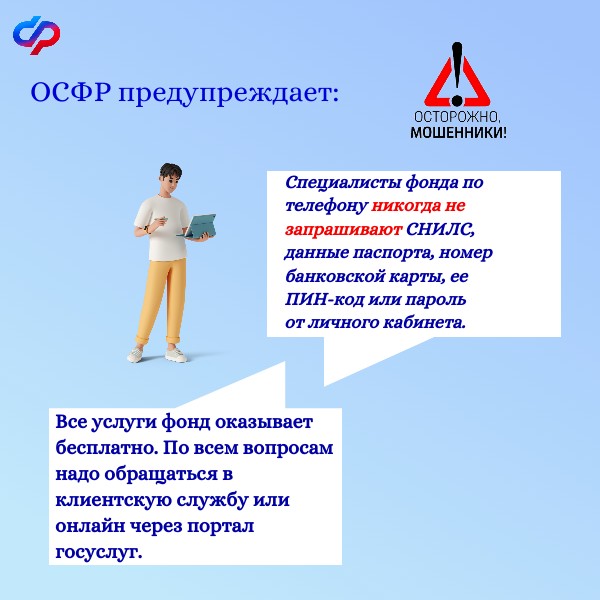 150049 г. Ярославль,проезд Ухтомского, д. 5Пресс-служба: (4852) 59 01 96Факс: (4852) 59 02 82E-mail: pressa@76.sfr.gov.ru